Allegato 6 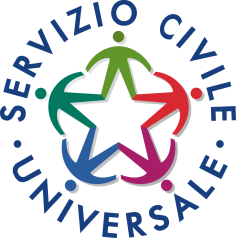 SCHEDA DI VALUTAZIONE PER L'AMMISSIONEAL SERVIZIO CIVILE UNIVERSALELuogo e data 	Firma Responsabile della selezione	Selettore:Cognome 	Nome 	Data di nascita 	Luogo di nascita 	Indirizzo: 	Luogo di residenza: 	Rapporto con l’ente che realizza il progetto: 	Denominazione Ente: 	ProgettoDenominazione progetto: 	Soggetto titolare del progetto: 	Sede di realizzazione: 	Numero posti previsti dal progetto nella sede di realizzazione: 	Candidato/aCognome 	Nome 	Data di nascita 	Luogo di nascita 	Data di presentazione della domanda di partecipazione al concorso cui si riferisce la 
selezione.	Fattori di valutazione approfonditi durante il colloquio e loro intensitàPregressa esperienza presso l'Ente:giudizio (max 60 punti):	Pregressa esperienza nello stesso o in analogo settore d'impiego:giudizio (max 60 punti):	Idoneità del candidato a svolgere le mansioni previste dalle attività del progetto:giudizio (max 60 punti):	Condivisione da parte del candidato degli obiettivi perseguiti dal progetto:giudizio (max 60 punti):	Disponibilità alla continuazione delle attività al termine del servizio:giudizio (max 60 punti):	Motivazioni generali del candidato per la prestazione del servizio civile volontario:giudizio (max 60 punti):	Interesse del candidato per l'acquisizione di particolari abilità e professionalità previste dal progetto:giudizio (max 60 punti):	Disponibilità del candidato nei confronti di condizioni richieste per l'espletamento del servizio(es: pernottamento, missioni, trasferimenti, flessibilità oraria...):(specificare il tipo di condizione) 	giudizio (max 60 punti):	Particolari doti e abilità umane possedute dal candidato:giudizio (max 60 punti): 	Altri elementi di valutazione: 	giudizio (max 60 punti):	Valutazione finale giudizio (max 60 punti): 	